ČASOHIT 17      Kto veľa číta, veľa vie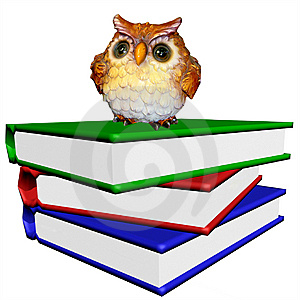 ZŠ Dlhé Stráže, marec 2023O kniháchKnihy sú skvelé. Nielenže nám otvárajú bránu k múdrosti a rozširujú naše obzory, robia nás aj lepšími ľuďmi, parádne si pri nich oddýchneme a zlepšujú kvalitu nášho života.  Škoda, že tak málo ľudí ich berie pravidelne do ruky.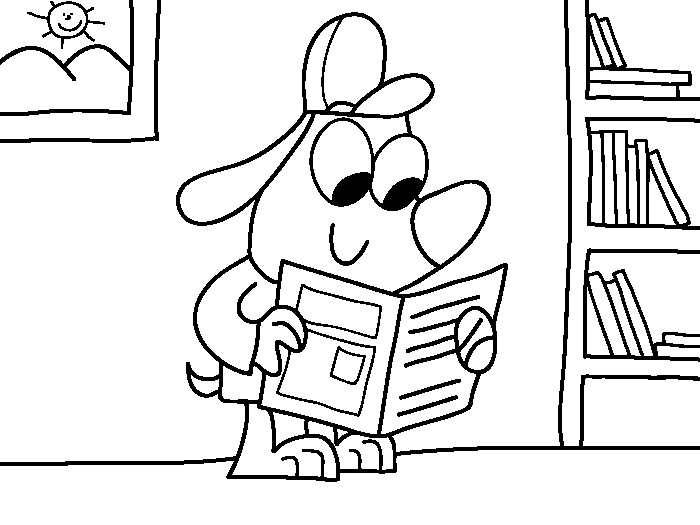 ČASOHITRočník : 16Číslo: 17 / 2023Náklad : 20 ksVydáva ZŠ Dlhé StrážeZ vlastnej tvorby našich žiakovJarKalendár ukazuje MAREC, priložil som naňho palec.Vtáčiky na jar prilietajú, peknú melódiu štebotajú.Ročné obdobie je jar, dáva nám veľký dar.Adam Slanina, 4. roč.RýmovačkyPod brehom sú snežienky, siahajú mi po členky.Na lúkach je kopa snehu, šmýka sa nám z nášho brehu.Mačka loví myš, má aj novú skrýš.Kačka na ňu pozerá ako žaba z jazeraOndrej Bendžala, 4. roč.Prišla k nám jarPrišla k nám jar, na tú sme sa tešili.Zelená sa tráva, poletujú včely.Na dvore behajú kuriatka a mačiatka, krochkajú prasiatka.Dni sa nám predlžujú, zábavu nám dovoľujú.Ak  sa učiť  nestíhame, potom päťky dostávame.Martin Bača, 1. roč.Zážitky z rodinného výletuV nedeľu, cestou z výletu v Krakove, sme sa zastavili v Zakopanom a tam sme si pozreli dinosaury. Na dvoch z nich sme si mohli aj zajazdiť. Videli sme dinosaury a mamuty v životnej veľkosti, pochádzajúce z rôznych kútov sveta : Mongolska, Kanady, USA, Európy, Tanzánie, Argentíny...., podľa toho, kde sa našli ich pozostatky. Prekvapením bol obrovský tur, ktorý je priamym predchodcom býka. Bolo tam super.                          Katarína Bendžalová, 1. roč.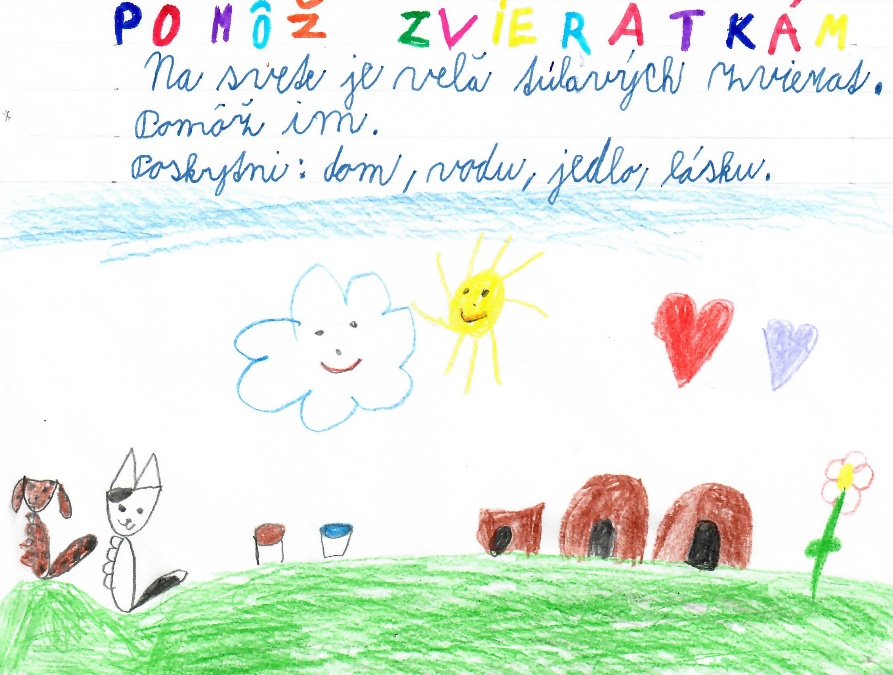 Sára Šarišská, 2. roč.